直流电阻快速测试仪操作使用书方法1. 接好AC220V电源线，按图一接好测量线。接线必须接触可靠，否则影响测试数据的准确性。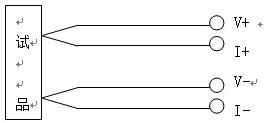             图一、测量回路2. 打开电源开关，系统进入初始状态，按“选择”键选择所需要的供电电流。“0.1 A” 代表供电电流选择0.1A，测试范围为1Ω—220Ω。“1 A” 代表供电电流选择1A，测试范围为400mΩ—20Ω。“10 A” 代表供电电流选择10A，测试范围为1mΩ—500mΩ。按“选择”键可进行循环选择。3. 按“测量”键后，仪器对绕组供电，测试过程开始。电流指示表头顺时针方向偏转，显示屏顺序显示：“30001”仪器自检，“30002”判断是否充电完毕进入稳流状态，“30003”根据测试信号大小自动进行测量选档。量程选择不当时：“10000”表示欠量程。   “20000”表示超量程。直流电阻快速测试仪测试完毕，显示屏显示所测试品电阻值,同时,单位指示灯mΩ或Ω点亮，表示测试结果单位。4．在现实测量结果时可按“打印”键进行打印。注意：此键为扫描键，按下至打印机动作即抬起，可打印一次。如按动时间较短打印机可能不动作；如按动时间较长，可能打印多次。5. 对于有载调压变压器的测试，可一次供电完成，仪器程序设计允许在某一分接测完后，把开关倒至下一分接，然后按“测试”键显示屏显示“30002”，仪器将进入下一分接测量，也可以等仪器自动刷新测量结果。对于无载调压变压器，某一分接测试完毕后，需按“复位”键使系统进入放电状态，“充放电指示”表头逐渐回零以及音响提示结束才标志着放电完毕，放电完毕后才允许倒换分接开关。6. 直流电阻快速测试仪测试完毕后，按“复位”键，仪器恒流源将与绕阻断开，同时音响提示响起，表明绕组处于放电状态，仪器逐渐回到初始状态，待音响提示结束以后，可以拆掉测试线。7. 关机：仪器“复位”后处于电流选择状态，待音响提示结束，充放电指示”表头回零后，关掉电源，然后拆除测量线。尊敬的客户：感谢您关注我们的产品，本公司除了有此产品介绍以外，还有大电流发生器生产厂家，耐电压测试仪，直流高压发生器，直流电阻测试仪，真空滤油机生产厂家等等的介绍，您如果对我们的产品有兴趣，欢迎来电咨询。谢谢!